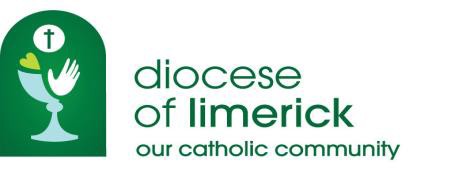 The Diocese of Limerick is a Catholic community of sixty parishes living and working together in service of the Gospel of Jesus Christ. Its geographical area comprises the greater part of County Limerick, part of County Clare and one townland in County Kerry.  Eighteen of its parishes are located in the Limerick metropolitan area and environs. Services include the co-ordination and support of ministry, diocesan archives, pastoral supports, youth ministry, schools’ advisory services and safeguarding across the Diocese in a changing environment.Applications are now invited for the following position:PASTORAL OUTREACH & FORMATION WORKER (One Full-time or Two Part-Time roles will be considered)Essential qualifications, skills and attributes required:•	Relevant qualification/experience in Catechetics/Religious Education/Theology/Leadership/ PastoralCare/Youth Ministry•	Experience of developing and delivering appropriate resources and programmes in response to identified needs at parish and Diocesan levels across the areas of pastoral renewal, adult faith development and youth ministry•	High levels of personal motivation, self-management, and attention to detail•	Well-developed planning, leadership, decision-making, problem solving and project management skills•	Ability to work on own initiative as well as part of a team•	Ability to communicate effectively with a diverse range of people in parish, Diocesan and professional settings•	Flexibility to work evenings and some weekends•	Full clean driving licence and access to own transportThis role is offered on a three-year fixed term contract basis. Garda Vetting will apply.A detailed job description and application form is available on  www.limerickdiocese.orgCompleted applications to be returned via post or to electronic mail to:General Manager/Diocesan Secretary, Diocese of Limerick, Limerick Diocesan Centre, St Munchin’s, Corbally, Limerickor recruitment@limerickdiocese.org by the deadline of Friday, January 10th  2020 at 5.00 pm.Incomplete or late applications will not be considered. A panel may be formed from the recruitment process.